VertragsartenZiel der StundeDie Schülerinnen und Schüler sollenerkennen, dass die Komponenten „entgeltlich/unentgeltlich“ und „Übertragung/Übereignung“ bei der Beschreibung von Verträgen eine wichtige Rolle spielen,verschiedene Vertragsarten mit Hilfe der Merkmale „entgeltlich/unentgeltlich“ und „Überlassung/Übereignung“ unterscheiden können,die verschiedenen Vertragspartner benennen können,die Vertragspartner den verschiedenen Vertragsarten zuordnen können.(ökonomische) KompetenzenDie Schülerinnen und Schüler erweitern ihreMethodenkompetenz, indem sie eigenständig Informationen aus den Texten herausfiltern und die Definitionen den entsprechenden Begriffen zuordnen;Sozialkompetenz, da sie die Aufgabe in Partnerarbeit bearbeiten und bei der Besprechung der Ergebnisse den MitschülerInnen respektvoll zuhören und die eigenen Ergebnisse damit vergleichen;Medienkompetenz, indem die Einstiegssituation und die Ergebnissicherung mithilfe des interaktiven Whiteboards erfolgen.MaterialienEinstiegssituationInformationsblatt: DefinitionenArbeitsblatt: Vertragsarten I (inkl. Musterlösung)Arbeitsblatt: Vertragsarten II (inkl. Musterlösung)TafelbildGrundlagentextVerschiedene Vertragsarten zu kennen und unterscheiden zu können, ist sowohl für das berufliche als auch das private Leben von Bedeutung. Geht man einen Vertrag ein, entstehen damit Rechte und Pflichten. Die erste Unterrichtseinheit konzentriert sich auf die Vertragsarten, die die Komponenten „entgeltlich/ unentgeltlich“ und „Übertragung/ Übereignung“ beinhalten. Entgeltlich bedeutet die Form eines gegenseitigen Vertrags, bei dem der Leistung eine Gegenleistung in monetärer oder anderweitiger Form gegenübersteht. Bei einem unentgeltlichen Vertrag hingegen steht der Leistung keine Gegenleistung gegenüber. Außerdem stehen sich die Begriffe Übereignung und Überlassung gegenüber. Übereignung meint die rechtsgeschäftliche Übertragung des Eigentums an einer Sache. Diese erfolgt durch Einigung und Übergabe. Hingegen meint Überlassung etwas zur Verfügung zu stellen („Übertragung einer Verfügungsposition“) mit bestehendem Herausgabeanspruch des Eigentümers. In der zweiten Unterrichtseinheit werden weitere Vertragsarten erarbeitet.Anmerkungen zum UnterrichtsverlaufEinstieg 1. StundeDie erste Unterrichtsstunde beginnt durch das Aufzeigen der Einstiegssituationen über das Whiteboard. Beide Situationen werden von den Schülerinnen und Schülern vorgelesen. Zu diesem Zeitpunkt ist das Thema Kaufvertrag bereits behandelt worden. Somit sollen sie erkennen, dass es sich bei dem zweiten Fall um den Kaufvertrag handelt, bei dem ersten Fall jedoch um einen Mietvertrag. Den Schülerinnen und Schülern sind beide Verträge aus dem Alltag geläufig. Die Schwierigkeit besteht nun darin, zu definieren, wie sich Kaufvertrag und Mietvertrag voneinander unterscheiden. Vermutungsweise entsteht hier autark eine Diskussion, die das gesteigerte Interesse der Schülerinnen und Schüler an der Lösung dieses Problems widerspiegelt. Es ist an dieser Stelle nicht weiter von Bedeutung, ob die Diskussion zu einer Lösung des Problems führt. Im Anschluss an eine erfolgreiche oder auch erfolglose Diskussion werden die Definitionen ausgeteilt. Die Schülerinnen und Schüler haben Zeit, sich einen Überblick zu verschaffen. Das Ergebnis sollte sein, dass alle Definitionen jeweils zwei der vier Begriffe enthalten: entgeltlich, unentgeltlich, Übereignung, Überlassung. Nach kurzer Zeit wird im Plenum gesammelt, ob den Schülerinnen und Schülern die sich wiederholenden Begrifflichkeiten aufgefallen sind. Erarbeitungsphase In der ersten Stunde erhalten die Schülerinnen und Schüler das Arbeitsblatt I und beginnen mit der Bearbeitung. Diese erfolgt entweder in Partnerarbeit mit der Sitznachbarin bzw. mit dem Sitznachbarn oder in Einzelarbeit. Der Arbeitsauftrag besteht darin, die Definitionen und Vertragspartner den jeweiligen Vertragsarten zuzuordnen. Zusätzlich überlegen sie sich zu jeder Vertragsart ein eigenes Beispiel. SicherungDie Ergebnisse werden reihum vorgetragen und auf dem Arbeitsblatt am Whiteboard festgehalten. Aus zeitlichen Gründen kann das von der Lehrkraft übernommen werden. Die Schülerinnen und Schüler nennen ihre eigenen Beispiele. Hier empfiehlt es sich, mehrere Beispiele anzuhören und daraus eines auszuwählen, das als gemeinschaftliches Ergebnis festgehalten wird. Zum Abschluss wird Bezug zur Einstiegssituation genommen. Hier haben die Lernenden bereits erkannt, dass es sich um den Kaufvertrag handelt. Da sie nun die Unterschiede kennen, ordnen sie den Kaufvertrag noch den Begriffen (entgeltlich oder unentgeltlich und Übereignung oder Überlassung) zu.Einstieg 2. StundeDie zweite Unterrichtsstunde beginnt mit einer Matrix als Tafelbild, bestehend aus den Begriffen „Übereignung“, „Überlassung“, „entgeltlich“ und „unentgeltlich“. Zur Wiederholung der letzten Stunde und zur Festigung tragen die Lernenden hier die bereits behandelten Vertragsarten (Kauf-, Miet-, Leih-, Pacht-, Darlehens-, Sachdarlehens-, Schenkungs- und Tauschvertrag) ein. Es empfiehlt sich, dass die Schülerinnen und Schüler die Wiederholung ohne ihre Arbeitsmaterialien durchführen. Anschließend werden wieder die Definitionen und das Arbeitsblatt ausgeteilt.ErarbeitungsphaseIn der zweiten Stunde erhalten die Schülerinnen und Schüler das Arbeitsblatt II. Die Bearbeitung erfolgt hier wie in der Stunde zuvor. Auch der Arbeitsauftrag ist der gleiche. SicherungDie Ergebnisse werden wie in der vorangegangenen Stunde reihum vorgetragen und auf dem Arbeitsblatt am Whiteboard festgehalten.Unterrichtsverlaufsplan: 1. Einzelstunde (45 Minuten)Unterrichtsverlaufsplan: 2. Einzelstunde (45 Minuten)EinstiegssituationSituation 1Lisa hat die Ausbildung zur medizinischen Fachangestellten erfolgreich abgeschlossen und möchte nun bei ihren Eltern ausziehen. Nach mehreren Wohnungsbesichtigungen hat sie nun eine schöne Wohnung in der Nähe ihrer Praxis gefunden. Sie hat bereits mit dem Eigentümer der Wohnung gesprochen und mit ihm die Vereinbarung getroffen, dass sie zu Beginn des nächsten Monats die Wohnung beziehen kann.Situation 2Für ihre Wohnung möchte Lisa auf jeden Fall ein großes Sofa kaufen, damit sie sich nach der Arbeit von ihrem anstrengenden Tag erholen kann. In einem Möbelhaus am Stadtrand findet sie ein Sofa, das perfekt in ihre Wohnung passt. Gegen Zahlung des Kaufpreises darf sie dieses direkt in ihrem Transporter mitnehmen. Informationsblatt: DefinitionenArbeitsblatt: Vertragsarten IAufgabe:Bitte ordne den einzelnen Vertragsarten die richtigen Vertragspartner und den richtigen Vertragsinhalt zu. Anschließend überlege zu den Vertragsarten jeweils ein Beispiel.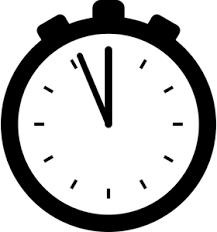  		Bearbeitungszeit: 15 MinutenÜbereignung: Rechtsgeschäftliche Übertragung des Eigentums an einer SacheÜberlassung: Etwas zur Verfügung stellen („Übertragung einer Verfügungsposition“)Musterlösung Vertragsarten IArbeitsblatt Vertragsarten IIAufgabe:Bitte ordne den einzelnen Vertragsarten die richtigen Vertragspartner und den richtigen Vertragsinhalt zu. Anschließend überlege zu den Vertragsarten jeweils ein Beispiel. Bearbeitungszeit: 15 MinutenMusterlösung Vertragsarten IITafelbildTafelbild – MusterThemaZielgruppeDauerEigenschaften der unterschiedlichen Arten von VerträgenSek. IIZwei Einzelstunden jeweils á 45 Minuten UnterrichtsphaseZeitUnterrichtsinhaltSozialform/MedienAnmerkungenEinstieg10 Min.Einstiegssituation wird am Whiteboard aufgezeigt und von den Lernenden vorgelesen. Hinführung zum Thema Vertragsarten.Aufgabenblatt wird ausgeteilt und Lehrkraft klärt wichtige Begriffe für die Aufgabe.Plenumsdiskussion/ interaktives WhiteboardArbeitsblätter: Einstiegssituation &Vertragsarten IAnwendung des Vorwissens (Kaufvertrag) auf den entsprechenden Fall.Lernende sollen selbständig die Begriffe finden, die häufig vorkommen. Statt eines Whiteboards kann auch die Tafel genutzt werden.Erarbeitungsphase 20 Min.Arbeitsauftrag wird vorgelesen und besprochenZeitvorgabe wird genanntLernende bearbeiten in Einzel-/ Partnerarbeit den Arbeitsauftrag unter Zuhilfenahme der ausgeteilten Begriffe und DefinitionenPlenumsdiskussion, Einzelarbeit, PartnerarbeitArbeitsblätter: Vertragsarten I & 
DefinitionenLernende ordnen die Vertragspartner und die entsprechenden Definitionen den jeweiligen Vertragsarten zu.Lernende entwickeln eigene Beispiele zu den Vertragsarten zum besseren Verständnis.Lehrkraft steht als Unterstützung zur Verfügung.Sicherungsphase 15 Min.Ergebnis wird auf dem Arbeitsblatt am Whiteboard gesichert.Lernende nennen selbst gewählte Beispiele zu den einzelnen Vertragsarten.Eventuelle Rückfragen werden durch Lehrkraft geklärt.Plenumsdiskussion, Schülerpräsentation/WhiteboardMusterlösung Vertragsarten ILernende präsentieren ihre Ergebnisse. Schülerinnen und Schüler stellen Fragen an die Vortragenden. Didaktische Reserve/HausaufgabeÜbungsaufgaben zur Bestimmung der VertragsartenEinzelarbeitArbeitsblatt:Vertragsarten IMit Hilfe der Übungsaufgaben vertiefen Schülerinnen und Schüler die erlernten Inhalte.UnterrichtsphaseZeitUnterrichtsinhaltSozialform/MedienAnmerkungenEinstieg10 Min.Tafelbild wird von der Lehrkraft erstelltLernende kommen an die Tafel, um die Vertragsarten einzutragenAufgabenblatt wird ausgeteilt Plenumsdiskussion/ Tafel,Arbeitsblätter: Tafelbild & Vertragsarten IIWiederholung und Reproduktion der letzten StundeErarbeitungsphase 20 Min.Arbeitsauftrag wird vorgelesen und besprochenZeitvorgabe wird genanntLernende bearbeiten in Einzel-/ Partnerarbeit den Arbeitsauftrag unter Zuhilfenahme der ausgeteilten Begriffe und DefinitionenPlenumsdiskussion, Einzelarbeit, PartnerarbeitLernende ordnen die Vertragspartner und die entsprechenden Definitionen den jeweiligen Vertragsarten zu.Lernende entwickeln eigene Beispiele zu den Vertragsarten zum besseren Verständnis.Lehrkräfte stehen unterstützend zur Verfügung.Sicherungsphase 15 Min.Ergebnis wird auf Arbeitsblatt am Whiteboard gesichert.Lernende nennen selbst gewählte Beispiele zu den einzelnen Vertragsarten.Eventuelle Rückfragen werden durch Lehrkräfte geklärt.Plenumsdiskussion, ErgebnispräsentationWhiteboardMusterlösung Vertragsarten IILernende präsentieren ihre Ergebnisse.VertragspartnerVertragsinhaltEntleiher- VerleiherUnentgeltliche Überlassung von SachenMieter- VermieterEntgeltliche Überlassung von SachenPächter- VerpächterEntgeltliche Überlassung von Sachen, Ertrag verbleibt beim PächterDarlehensgeber- Darlehensnehmer(Entgeltliche) Überlassung von Geld und RückzahlungspflichtDarlehensgeber- Darlehensnehmer(Entgeltliche) Überlassung von vertretbaren Sachen und RückerstattungspflichtDienstverpflichteter- DienstberechtigterEntgeltliche Leistung von Diensten ohne ErfolgsgarantieUnternehmer- BestellerEntgeltliche Herstellung eines Werkes mit Erfolgsgarantie,Besteller liefert das MaterialUnternehmer- BestellerEntgeltliche Herstellung eines Werkes mit Erfolgsgarantie,Unternehmer liefert das MaterialSchenker- BeschenkterUnentgeltliche Übereignung von Sachen oder RechtenBürge- GläubigerVerpflichtung, für die Erfüllung von Verbindlichkeiten eines Dritten einzustehenTauschpartnerUnentgeltliche Übereignung einer Sache gegen Übereignung einer anderen SacheReiseveranstalter- ReisenderEntgeltliche Erbringung von ReiseleistungenVertragsartenVertragspartnerVertragsinhaltBeispieleLeihvertrag§§ 598-606 BGBMietvertrag§§ 535-580a BGBPachtvertrag§§ 581-597 BGBDarlehensvertrag§§ 488-505e BGBSachdarlehensvertrag §§ 607-609 BGBSchenkungsvertrag§§ 516-534 BGBTauschvertrag§ 480 BGB VertragsartenVertragspartnerVertragsinhaltBeispieleLeihvertrag§§ 598-606 BGBEntleiher - Verleiher  Unentgeltliche Überlassung von SachenX verleiht Y ein Buch. Y muss dafür nichts bezahlen, das Buch aber irgendwann zurückgebenMietvertrag§§ 535-580a BGBMieter- VermieterEntgeltliche Überlassung von SachenX vermietet eine Garage an Y. Y zahlt monatlich Geld an X für die Nutzung der Garage.Pachtvertrag§§ 581-597 BGBPächter- VerpächterEntgeltliche Überlassung von Sachen, Ertrag verbleibt beim PächterX pachtet das Restaurant von Y. X übernimmt somit Mobiliar und Kundenstamm mit.Darlehensvertrag§§ 488-505e BGBDarlehensgeber- Darlehensnehmer(Entgeltliche) Überlassung von Geld und RückzahlungspflichtX leiht sich von Y Geld. Nach einem Jahr zahlt X das Geld zurück.Sachdarlehensver-trag §§ 607-609 BGBDarlehensgeber- Darlehensnehmer(Entgeltliche) Überlassung von vertretbaren Sachen und Rückerstattungspflicht einer der übergebenen ähnlichen Sache.X bekommt von Y einen blauen Pullover im Wert von 100 €. Sie vereinbaren, dass X einen blauen Pullover im gleichen Wert nach 3 Monaten an Y übergibt.Schenkungsvertrag§§ 516-534 BGBSchenker- BeschenkterUnentgeltliche Übereignung von Sachen oder RechtenY schenkt X ein Mountainbike.Tauschvertrag§ 480 BGB TauschpartnerUnentgeltliche Übereignung einer Sache gegen Übereignung einer anderen SacheY übergibt X ein Mountainbike, dafür übergibt X einen Roller an Y.VertragsartenVertragspartnerVertragsinhaltBeispieleDienstvertrag§§ 611-630 BGBWerkvertrag§§ 631-650 BGBWerklieferungsver-trag § 650 BGBBürgschaftsvertrag§§ 765-778 BGBReisevertrag§§ 651a-651y BGBVertragsartenVertragspartnerVertragsinhaltBeispieleDienstvertrag§§ 611-630 BGBDienstverpflichteter- DienstberechtigterEntgeltliche Leistung von Diensten ohne ErfolgsgarantieY tritt bei der Firma Q seinen neuen Job an. Zuvor haben beide Seiten einen Arbeitsvertrag unterschrieben.Werkvertrag§§ 631-650 BGBUnternehmer- BestellerEntgeltliche Herstellung eines Werkes mit Erfolgsgarantie, Besteller liefert das MaterialEine Firma lässt sich ein Angebot aus China bei dem Übersetzer Q übersetzen.Werklieferungsver-trag § 650 BGBUnternehmer- BestellerEntgeltliche Herstellung eines Werkes mit Erfolgsgarantie, Unternehmer liefert das MaterialEine Firma beauftragt den Steuerberater mit der Erstellung der Steuererklärung für das vergangene Jahr.Bürgschaftsvertrag§§ 765-778 BGBBürge- GläubigerVerpflichtung, für die Erfüllung von Verbindlichkeiten eines Dritten einzustehenP mietet eine neue Wohnung. 12 Monate später kann er die Miete nicht zahlen. A hat eine Bürgschaft unterschrieben. Und zahlt nun an den Vermieter Y die Miete für P.Reisevertrag§§ 651a-651y BGBReiseveranstalter- ReisenderEntgeltliche Erbringung von ReiseleistungenX bucht bei dem Reiseanbieter S eine Kreuzfahrt. Er bezahlt eine direkt beim Reisebüro und geht 6 Monate später an Bord des Schiffes.ÜbereignungÜberlassungEntgeltlichUnentgeltlichÜbereignungÜberlassungEntgeltlichKaufvertragTauschvertragMietvertragPachtvertragDarlehensvertragSachdarlehensvertragUnentgeltlichSchenkungsvertragLeihvertrag